September 2019 Newsletter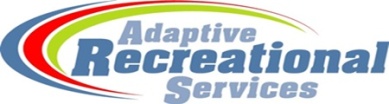 Monday ARS Bowling LeagueSeptember 9, 16, 23, 30Please Arrive at 4:15 p.m. for a 4:30 start time.  If you are late, you will not be able to bowl…this is a bowling alley rule.   Cost per game is $5.00 with ARS paying the remainder.  Bowling is at Concordia Lanes, 416 19th North Street.  ***Please remember, only bowling team members and staff assistants are allowed on the bowling floor.  All other spectators should remain on the carpeted area behind the counter.  Thanks!**__________________________________________________________________________________________Tuesday ActivitiesSeptember 3:  First Day back to school here in New Ulm.  NO ARS activity tonight!  Thanks.September 10:  ARS Karaoke and Dance Party at the Community Center 7:00-8:00 p.m.  FREE                                                                                 September 17:   MLC New Friends Group … a night of food and fun.    5:30 p.m. at the MLC Cafeteria	   $3.00		                                                 September 24:  People First of New Ulm Monthly meeting and at the Community Center.  Bring a friend!  Come and discuss important matters happening now.  ARS members welcome and encouraged to attend.  Special potluck event this month!     Potluck 6:00 p.m.      Meeting   6:30-7:30 pm                  FREE__________________________________________________________________________________________________Wednesday ActivitiesSeptember 4:  Celebrate September  birthdays with BINGO .   September  birthdays  play for FREE!    7-8 p.m.  $1.00 Please RSVP to make sure we have enough cupcakes for our Birthday party!                                                                                                                      September 11:   ARS pottery.  Lower level of the Community Center .     5:30 to 7:00 p.m. RSVP is necessary for space requirements.  Don’t just come….it gets too crowded.      $4.00 for each pottery class.  No discount for glazing only any longer.  Thanks!---ask Karrie if you have any questions or can’t afford the fees.  September 18:  Open Swim at Vogel Arena.  ARS will pay the cost of entry to Open Swim tonight from 7:00 to 8:30 p.m.   Please RSVP for this event.September 25:  Join our friends from People First for Different Drummer at the New Ulm Country Club,   5:30 p.m.  (entry fee payable to People First) $12.00__________________________________________________________________________________________________Thursday ActivitiesSeptember 5:  Supper Club at Main Jiang House(Chinese Buffet in the Walmart Strip Mal).  5:45 p.m.  We will not be able to be seated all together, so sit where you want!  Please RSVP for final reservation numbers.  Cost is on your own tonight.  See you there !September 12: Painting with Rhonda.  Always a fun time!  6:15-7:30 p.m.  $5.00   Please RSVP and be on time.September 19:  It’s Craft Night with Jessica.    6:30-7:30 pm.  FREE    Please RSVP for supplies.  September 26:  Turner Ladies’ famous Sauerkraut Supper, 4:00-7:00 p.m. at Turner Hall.  Cost is $11.00 per person and includes:  sauerkraut, mashed potatoes, landjaegers, rye bread and a dessert.  Dine in or carry out.  **This is an on your own event**ARS staff may or may not be present at all times listed.  Thanks and Enjoy!__________________________________________________________________________________________________Special Saturday and Sunday Activities**All weekend events are on your own***Saturday 7:  Thunder in the Valley—Municipal Band and Cannon Fire Concert  6:00 p.m.  Fireworks over Hermann 8:30 p.m.  (Hermann Fest Events going on all day as well as Drew’s Crew Events) Hermann Heights Park11:30-3:30  and Harman Park 6 p.m. to midnight.    Food is available for a cost.Saturday 14:  Gemutlichkeit In Goosetown.  Celebrate all that is Goosetown at Riverside Park 12:00-4:00 p.m.  Food is available for a cost.    KathySaturday 21:  Autumn Garage Sales inside at the Civic Center 8 a.m. to 1 p.m.*Check us out on Facebook, we will be posting pictures from our events.  Facebook will also have information about cancelations.  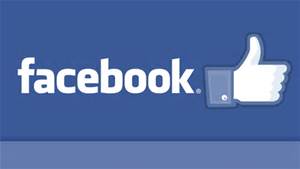 *As always, please remember to check our website for updates to the newsletter, cancellations, and to RSVP for activities.  www.nuars.org**ARS participants and caregivers are again this year invited to Saturday morning Bible Study Activities with members of Jesus Cares from MLC.  These are some of the same college students who invite us to New Friends each month.  The activities are located at St. Paul’s Church on 3rd North/State Streets here in New Ulm in the Fireside Room from 10 to 11 a.m Here is the complete list of dates for the 2019-2020 year:September 7, 14, 21, 28October 5, 12, 26November 2, 16, 23January 11, 18, 25February 1, 8, 15, 22March 21, 28April 18, 25Coordinator’s Note: Read Your Newsletter!:  Did you find your name hidden anywhere in this newsletter?  If you are a participant of ARS and can answer yes to this question, then I have a McDonald’s gift card just for you.  Let me know if you found your name.   Do you see an event that you want to come to but you don’t think you can afford it?  Please call Karrie at ARS, 507.217.0383, so we can talk about payment or scholarship options.  ARS isn’t rich, but we do have donations available to help with scholarships.   Please remember that I do not have office hours during the day, but  I am in the office during events in the evenings, and you can always leave me a voice message, text message or email me.  Call or Text 507.217.0383Email at arsnu@newulmtel.net      check out our website      www.nuars.orgThanks to our sponsors:           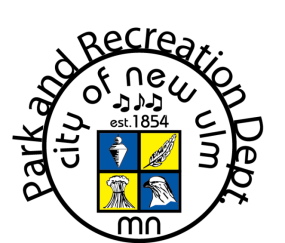 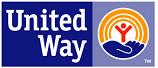 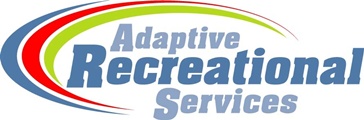 600 N German StreetNew Ulm MN 56073507.217.0383arsnu@newulmtel.netwww.nuars.orgarsnu@newulmet.net507.217.0383SundaySundaySundayMondayTuesdayWednesdayThursdayFridaySaturday12**NO ARS TODAY**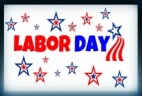 2**NO ARS TODAY**3***NO ARS TONIGHT**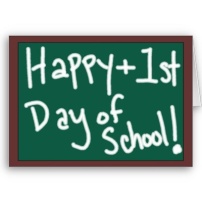 4BIRTHDAY BINGO7-8 p.m.$1.005Supper Club at Main Jiang House Chinese Buffet5:45 p.m.6**7HermannFest 11:30-3:30ANDThunder in the Valley 6:00 p.m.Fireworks 8:30 p.m.***on Your Own***8Lions Fly-In Breakfast7am-12:30pm$9.00 at the doorNew Ulm Airport**on your own**9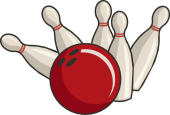 BOWLING4:15 pm$5.009BOWLING4:15 pm$5.0010ARS Karaoke and Dance Party7-8 p.m.FREE11Pottery5:30-7pm$4.00Please RSVP  12Painting with Rhonda6:15-7:30pm $5.00Please RSVP 13**14Gemutlichkeit in Goosetown12-4p.m.Riverside Park***on your own***1516BOWLING4:15 pm$5.0016BOWLING4:15 pm$5.0017MLC New Friends Group5:30 p.m.$3.0018 Open Swim at Vogel Arena 7-8:30 p.m.FREEPLEASE RSVP19Craft Night with Jessica6:30-7:30pmFREEPlease RSVP20**21Autum Garage SalesCivic Center8 a.m.-1 p.m.**on your own**2223BOWLING4:15 pm$5.0023BOWLING4:15 pm$5.0024People FirstSpecial Potluck Night6:00potluck6:30 meeting25Different Drummer Dance Club5:30pm$12.0026Turner Ladies Sauerkraut Supper4-7 p.m.$11.00 2728**Jesus Cares Saturday Bible Study Activity 10-11 a.m.St. Paul’s Church Fireside RoomSept 7, 14, 21 and 2830BOWLING4:15 pm$5.0030BOWLING4:15 pm$5.00Where is ARS?  Our events are held at the Community Center at 600 N. German Street unless otherwise noted on the second page of the newsletter.  Thanks!PLEASE REMEMBER TO RSVP FOR ACTIVITIES AT LEAST 2 DAYS IN ADVANCE.  I WANT TO MAKE SURE TO ALWAYS HAVE ENOUGH SUPPLIES AND FOR EVERYONE!  I DON’T WANT TO SAY NO TO ANYONEARS BOWLING STARTS SEPTEMBER 9th.  Please call, text or email your bowling registration to the ARS phone 507.217.0383 or email arsnu@newulmtel.net as soon as possible. I need to know if you need a ramp or bumpers and who you like to bowl with.  We will be making the teams and will try to accommodate your requests.  Cost of one game of bowling this year will be $5.00 again with ARS picking up the rest.  YOU MUST BE ON TIME TO BOWL.  THIS IS THE BOWLING ALLEY RULE.  Thanks!Thanks to all of you who entered exhibits into the Brown County Free Fair.  ARS participants did very well again this year.  It is so much fun to see our stuff.  You are all so talented!Looking Ahead:  We are starting to plan the Halloween Bash for October.  Stay tuned for details……if you dare whahaaaa haaaa!!!